Module 8: Waste management optionsWar on wasteWatch the War on Waste – Turning the Tide (duration 59:48) series 1, episode 4 from the ABC.Select two waste management options explored in the video. Categorise each of the two options as one the following categories and justify your reason.energy used to produce or recycle the wasteenvironmental impact of waste disposalspace for disposal or storage of wastelocal waste management facilitiesdemand for reused or recycled wasteEvaluate the two waste management options selected in the activity above using the evaluate scaffold below.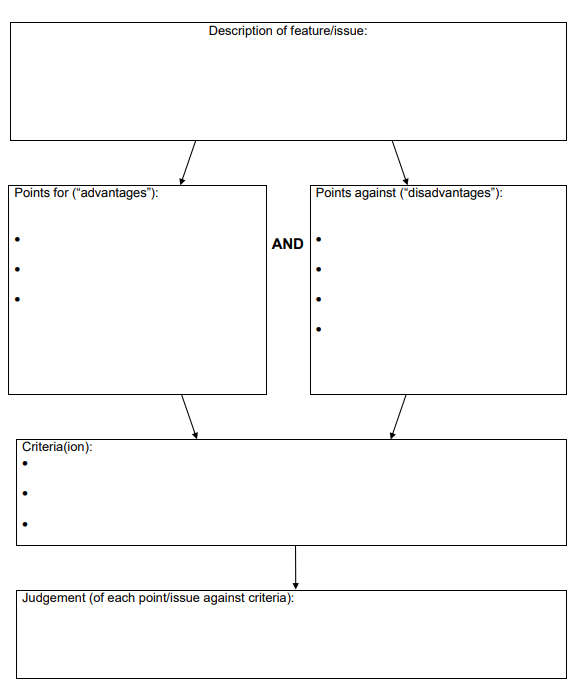 NSW Department of Education 2002 Comparing councilsResearch, evaluate and compare two council waste management strategies.These can be found on the council websites for example, Sydney’s Inner West Council provides its waste management strategies at:Live > Environment and sustainability > At council.